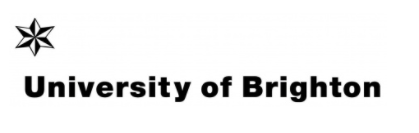 PG Cert. in Leading Practice Education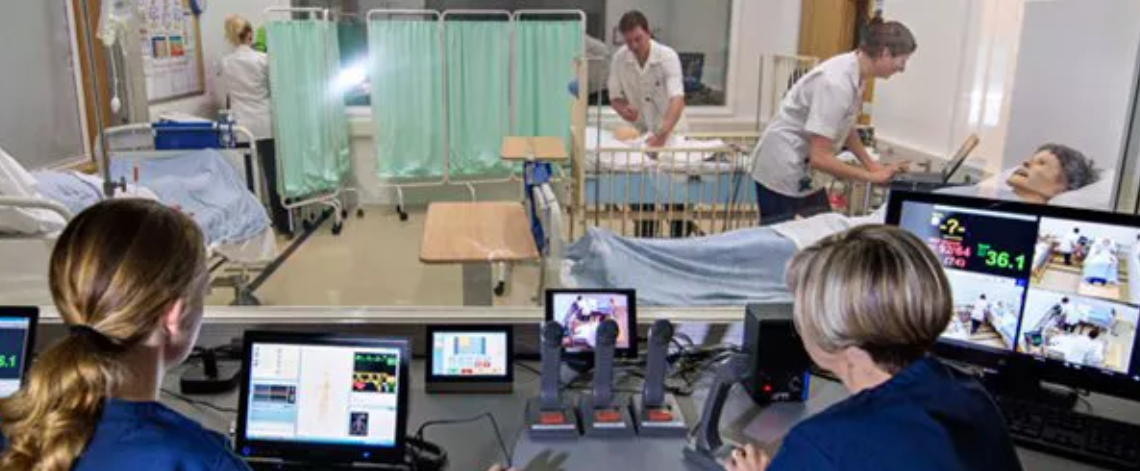 This qualification is for practising health professionals who wish to gain the skills, knowledge, and behaviours to be an effective educator and development leader within a practice or healthcare education context.The course will appeal to nurses, midwives and allied health professionals who are looking to develop, or already have, an educational role in their current practice. Accredited by Advance HE, successful completion offers the opportunity to gain Advance HE Fellowship.We'll aim to develop your skills and understanding so that you are enabled to teach and support learning to enhance healthcare practice. Most of the skills developed on the course will be in the context of teaching those on Higher Education courses to meet Advance HE requirements.You will improve your confidence as a skilled educator by engaging with research and evidence-based teaching, learning and assessment strategies in different and complex settings. You will also have opportunities to reflect on your capacity as a leader and agent for change. You will design and deliver a curriculum using contemporary resources and critically reflect on your own knowledge gained throughout the course and from your practice experience. Throughout the course you will be supported by a personal tutor and an experienced course team of senior health professional academics who will oversee your progress and provide feedforward opportunities to develop your pedagogic practice.Course Leader: Dr Hazel Horobin  